D.I.Y Pizza’s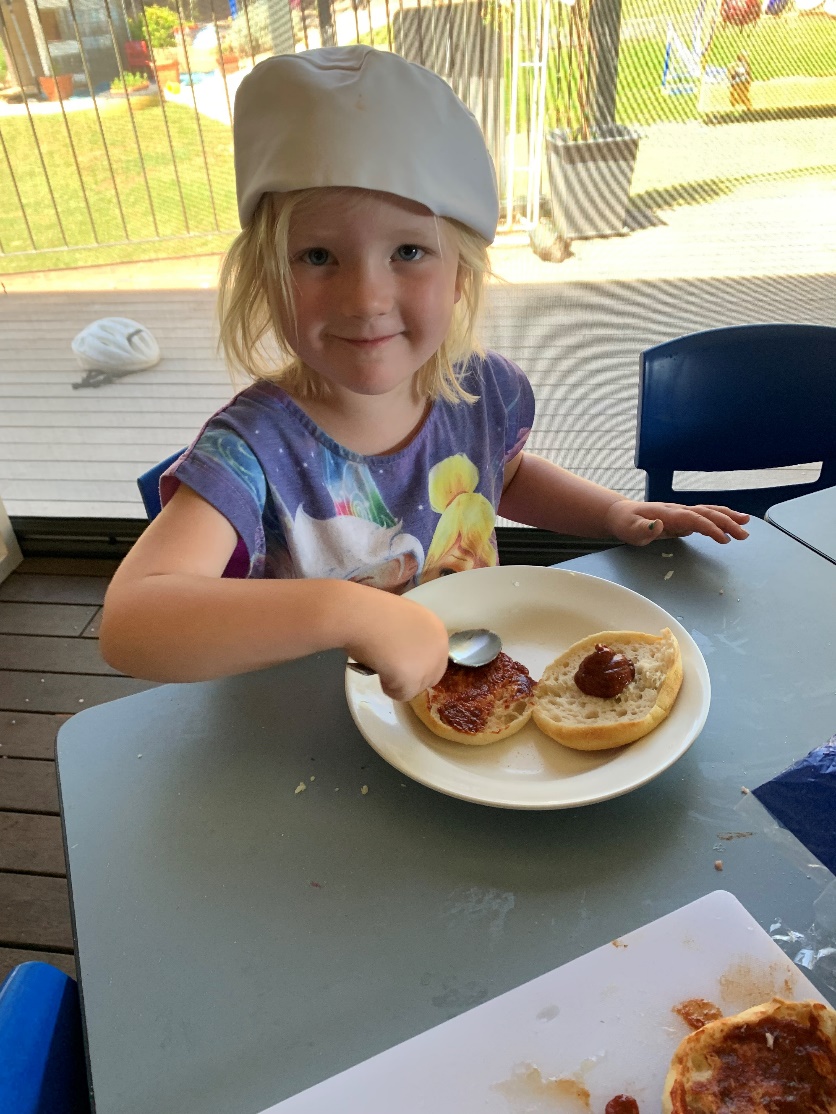 Ingredients 								Pineapple				 Cabanossi				 Salami				       Snow Pea			         Mixed Tomato’sCheeseEnglish MuffinsMethodCut open muffin and squeeze on pizza sauce. Spread pizza sauce and add toppings. 				       Add cheese and cook in oven for 10 minutes until crispy!ENJOY!Apricot ChickenIngredients 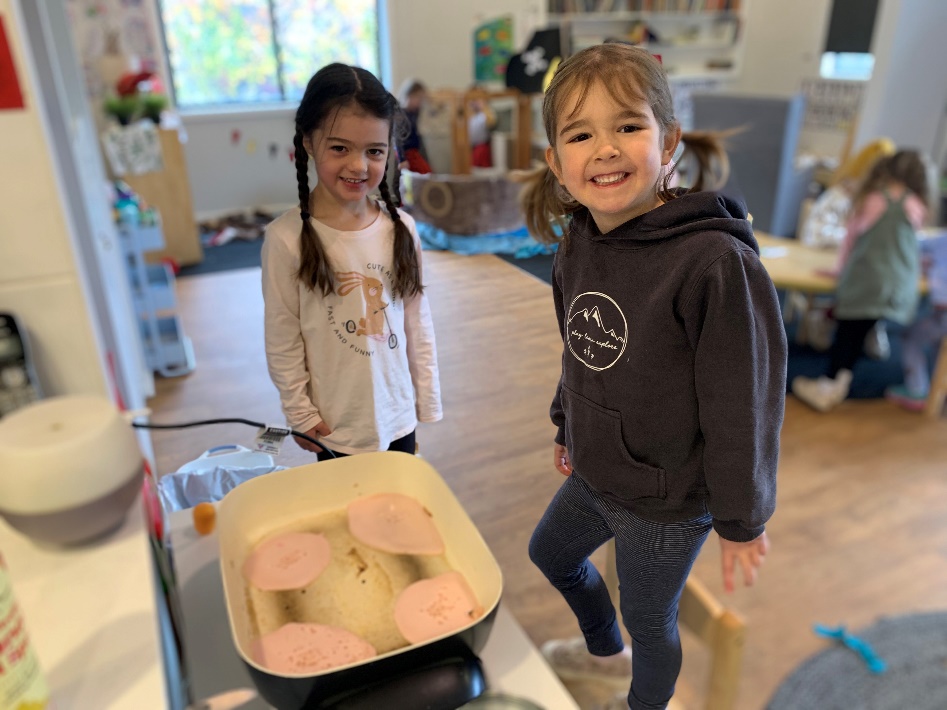 4-5 fresh apricots500g chicken breast/ tenderloins400ml tin apricot nectar 1 packet French onion soup mix½ cup plain flourVegetables and rice to serveMethodPreheat oven to 180 degrees Lightly coat chicken in flourMix together 1 packet French onion soup mix and 400ml apricot nectar Pour mixture into casserole dishCook chicken on medium high heat turning when brown. Bake for 35-40 minutes until sauce has thickened and vegetables are cooked throughServe with Rice and steamed vegetablesBeef Burgers! 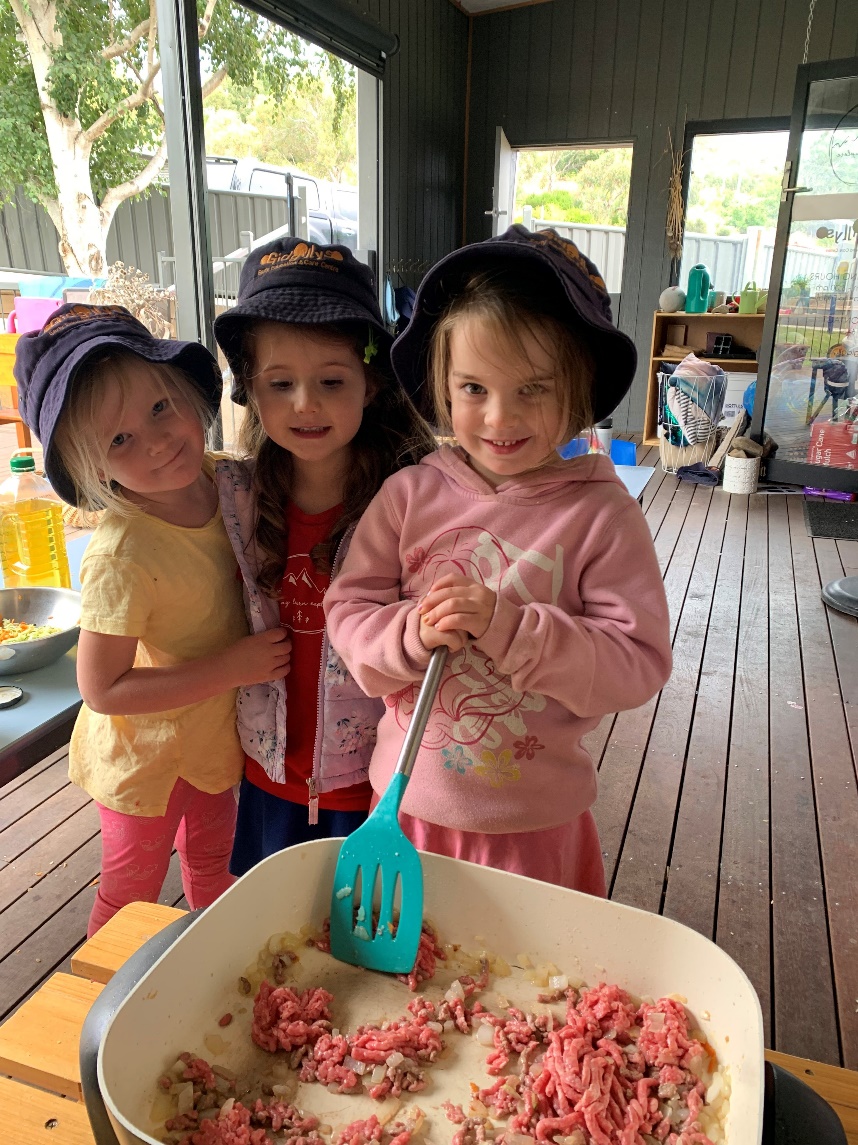 Serve 6 smaller or 4 LargeIngredients1 Zucchini grated1 Carrot grated1 onion finely diced 1 garlic clove grated1 cup grated cheese 4tbs tomato paste500g beef mince MethodGrate vegetables and dice onion. Add 1tbs oil to medium high pan and cook until softened. Set aside until cool.Put mince, cheese and tomato paste into bowl add salt and pepper to season. Add vegetables to beef mixture and mix together.Roll into balls and press down to form patty Cook on medium high heat until cooked flipping halfway.Serve on English muffin with salads.